水洗化切り替え工事のお願い本市では、地域の生活環境の向上を目的として、下水道の整備をしています。公共下水道の供用が開始された場合、遅滞なく公共下水道に接続するように、また、汲み取り便所の場合は3年以内に水洗便所に改造するように法律※で義務付けられています。公共下水道への接続工事につきましては、市が指定した排水設備工事店（指定工事店）が行うこととなっていますので、工事の申し込みは指定工事店までご連絡ください。ご不明な点がございましたら上下水道工務課給排水担当（092-923-1111）までお問い合わせください。※下水道法第10条、第11条の３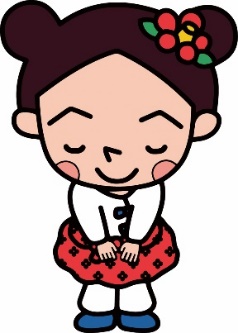 水洗化を行うことのメリット・生活雑排水も下水道管へ排出されるため、地域の環境衛生の向上につながります。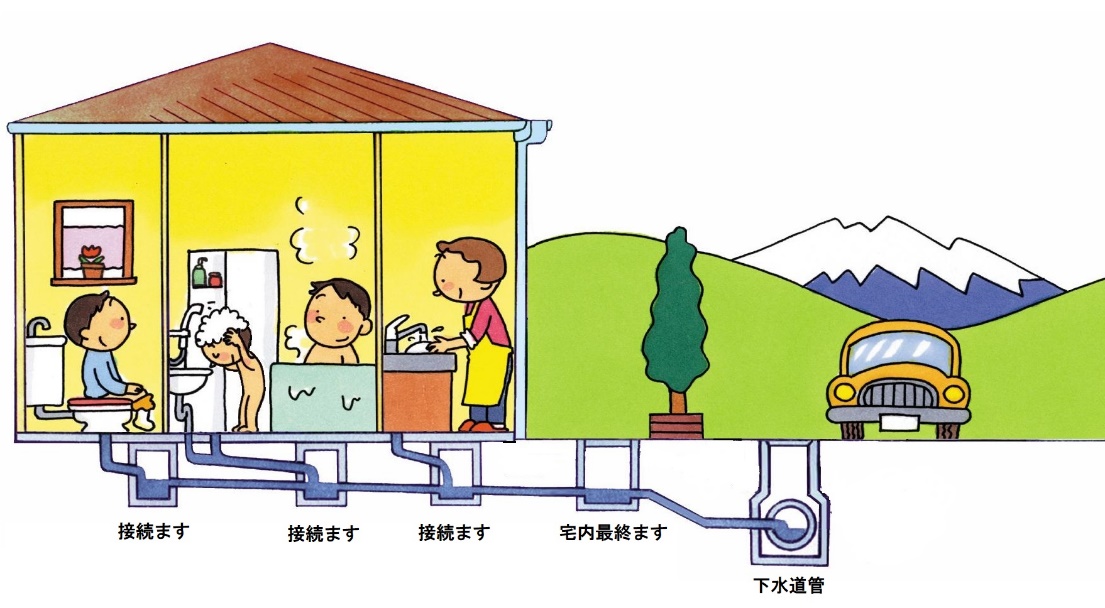 ・臭いがなくなり、ハエ等の害虫が減ります。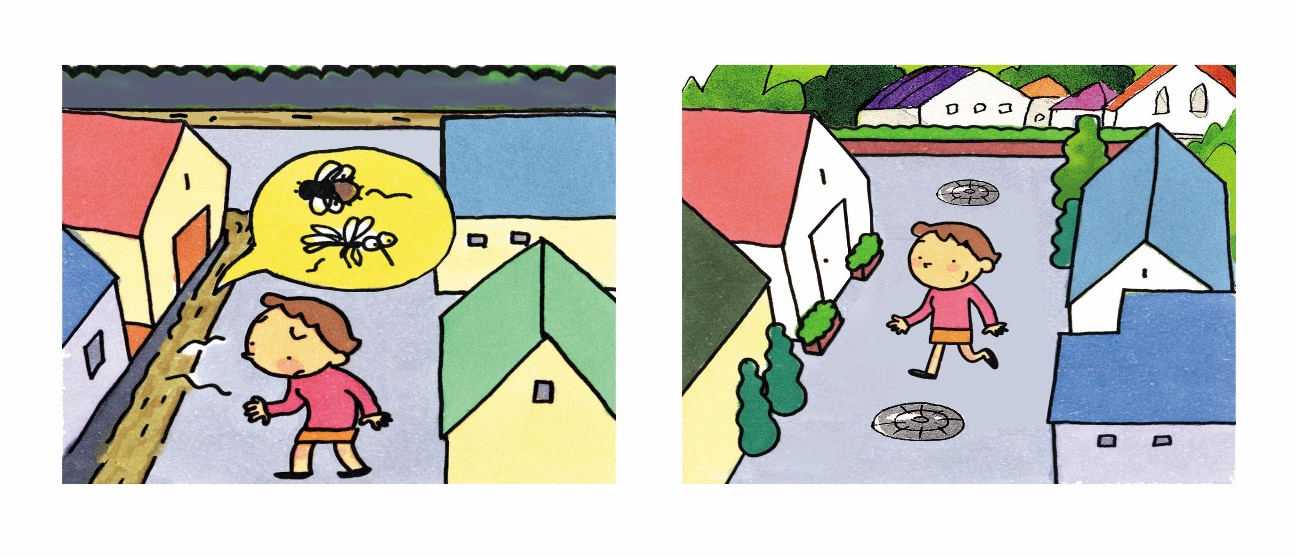 ・汲み取り、浄化槽の維持管理が不要になります。	水洗化の流れ指定工事店へ依頼し見積もりを取る⇒複数の指定工事店から見積もりを取り、工事の検討をしてください。市へ工事の申請を行う⇒指定工事店が申請を代行します。工事を行う⇒汲み取り式の便槽、浄化槽については消毒・取り壊しを行い撤去します。完了検査を受ける⇒工事完了届を確認し、指定工事店立ち会いのもと市役所の検査員が現地検査を行います。下水道の使用開始⇒公共下水道使用開始届を提出し、使用開始することで下水道使用料が発生します。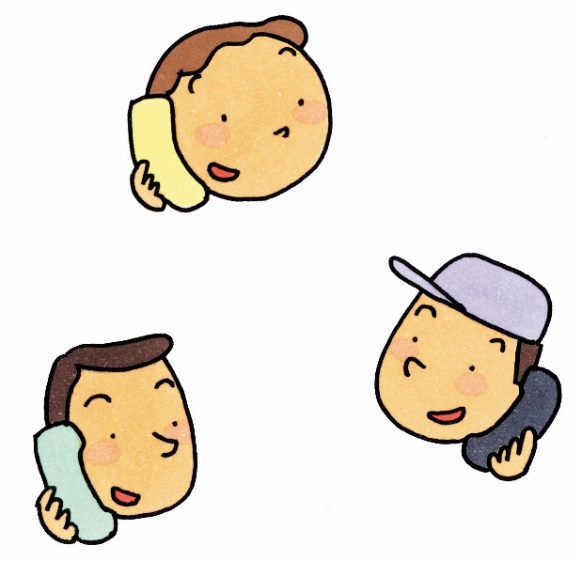 